Центральная городскаябиблиотекаг. Горячий Ключ,ул. Ленина 203/1Режим работы10.00 -18 .00Выходной день –понедельникПоследний деньмесяца – санитарныйе-mail:  biblioteka.gorkluch@gmail.comwww.librarygk.ruМБУК «ЦБС»Центральная городская библиотекаОтдел методической работыМесяц в названиях книг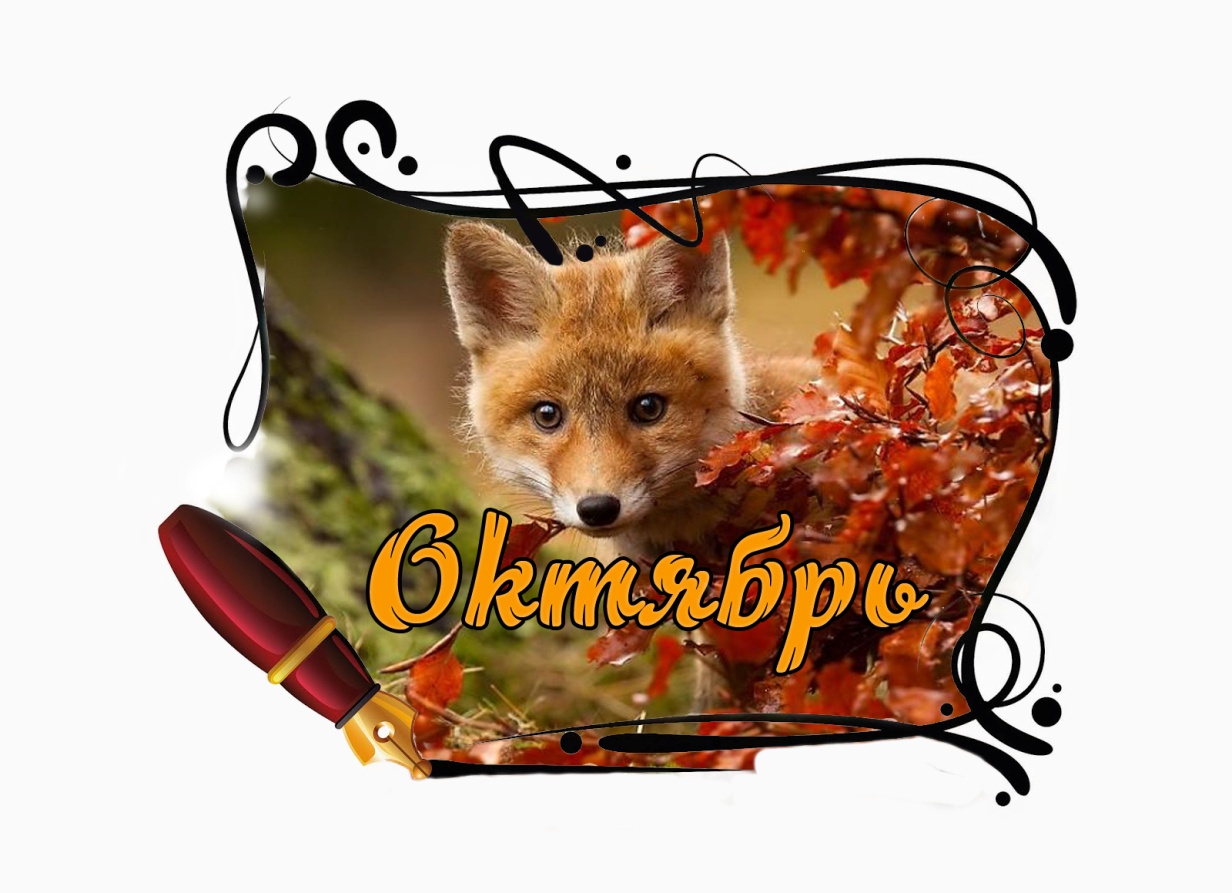 Горячий Ключ2018Алексеев, С. «Октябрь шагает по стране»1917 год. Октябрь. Только что свершилась Великая Октябрьская социалистическая революция.Власть капиталистов и помещиков была свергнута. Земля, фабрики, заводы – все богатства страны стали достоянием трудового народа.О первых шагах победившей революции, о том, как рабочие и крестьяне приступили к строительству новой жизни, о ваших сверстниках – мальчишках и девчонках той великой поры – и узнаете вы из этих рассказов.Брэдбери Рэй. «К западу от октября»В спальне захолустного мотеля на почетном месте стоит надгробный камень. Древний ирландский призрак преследует знаменитого кинорежиссера всей силой своей нерастраченной любви. Герою-авиатору Первой мировой войны мнится, что ему выставлен счет за былые победы.От современного классика американской литературы — двадцать три истории о любви и смерти.Брэдбери Рэй. Октябрьская играКанун дня всех святых, муж решает убить свою жену, и выбирает для этого весьма оригинальный способ...Брэдбери Рэй. «Октябрьская страна» (сборник)Еще девятнадцать историй от великого мастера.В предисловии к сборнику Рэй Брэдбери немного приоткрывает дверь на свою писательскую кухню. Загляните в щелочку - и узнаете верный рецепт, как написать гениальный рассказ о старушке, которая не пожелала умирать, или о странном постояльце со второго этажа, предпочитавшем работать по ночам. Правда, для этого для начала нужно родиться всего лишь Рэем Брэдбери.Грендаль Йенс Кристиан. «Молчание в октябре»Йенс Кристиан Грендаль - один из самых популярных писателей современной Дании. Его книги издаются как в Европе, так и в Америке.Роман «Молчание в октябре» посвящен сложным человеческим взаимоотношениям, рисуя которые автор проявляет тонкую наблюдательность, философичность и изящество. Непростая история, связавшая так непохожих друг на друга персонажей, превращает действие романа в нервную интригу и держит читателя в напряжении до последних страниц.Желязны Роджер. «Ночь в одиноком октябре. Темное путешествие» (сборник)А не хотите ли вы совершить небольшую прогулку по ночному Лондону? Пройтись по Бейкер-стрит, посетить Сохо, выйти на набережную Темзы, чтобы полюбоваться проплывающими пароходиками? Но помните, что в то же самое время где-то неслышно крадется кровавый Джек-потрошитель, а из-за кустов за вами внимательно наблюдает доктор Франкенштейн в компании со своим ужасным монстром!Да, это не та добрая старая Англия, которую мы знаем по рассказам Конан Дойля, это - мир, созданный неудержимой фантазией выдающегося американского писателя Роджера Желязны, который предлагает вам отправиться в это необычное путешествие в компании самого лучшего проводника - сторожевого пса Снаффа...Сухачевский Вадим. «Злой октябрь»Роман «Злой октябрь» открывает собой ответвление серии «Тайный Суд», начавшей выходить в издательстве «АСТ» (Москва) в 2015 — 16 гг. и связан с ней общностью самой основы (т. е. существования Тайного Суда), судьбами некоторых героев, рядом фактов и событий, перекличка с которыми неминуема. В остальном книги этой ветви могут читаться независимо от головной серии. Поэтому иногда автор вынужден повторяться, чтобы некоторые моменты стали понятны любому читателю, даже тому, кто не держал в руках ни одного романа из серии «Тайный Суд». Книги, открывающие нам архивы Тайного Суда, пере-носят нас во времена, отдаленные от времени действия основной серии. Некоторые из них, такие, как, например, эта, посвящены событиям начала ХХ века; некоторые другие расскажут о событиях более ранних эпох.